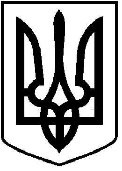 ЧОРТКІВСЬКА    МІСЬКА    РАДАВИКОНАВЧИЙ КОМІТЕТР І Ш Е Н Н Я (ПРОЄКТ)___  червня 2022  року                                                                                  № ____Про затвердження графіків та маршрутів вивезення твердихпобутових відходів на території старостинських округів Чортківськоїміської територіальної громадиЗ метою забезпечення повного збирання і своєчасного видалення твердих побутових відходів та утримання території старостинських округів в належному санітарному стані, створення сприятливих умов для життя мешканців, розглянувши звернення начальника Чортківського комбінату комунальних підприємств №73 від 02. 06. 2022, враховуючи рішення виконавчого комітету міської ради №___ від ___ червня 2022 «Про визначення виконавців послуг з вивезення твердих побутових відходів на території старостинських округів Чортківської міської територіальної громади», керуючись ст. 21 Закону України «Про відходи», ст. 10 Закону України «Про благоустрій населених пунктів», п.6 ст. 30, ч.6 ст.59  Закону України «Про місцеве самоврядування в Україні», виконавчий комітет міської ради        ВИРІШИВ:1. Затвердити маршрути та графік вивезення твердих побутових відходів на території Бичківського старостинського округу №1, Білівського старостинського округу №2, Росохацького старостинського округу №3, Скородинського старостинського округу №4, Горішньовигнанського старостинського округу №5, Пастушівського старостинського округу №6 Чортківської міської територіальної громади, згідно додатку.2. Рішення виконавчого комітету Чортківської міської ради від 05. 03. 2022 №144 вважати таким. Що втратило чинність, в зв’язку із зміною маршруту.3. Доручити начальнику Чортківського комбінату комунальних підприємств Шевчишину М. Р. забезпечити збирання, вивіз твердих побутових відходів, згідно затверджених маршрутів та графіка. 4. Копію рішення направити  управлінню комунального господарства Чортківської  міської ради, Чортківському комбінату комунальних підприємств.5. Контроль за виконанням даного рішення покласти на заступника міського голови з питань діяльності виконавчих органів міської ради Наталію ВОЙЦЕХОВСЬКУ.Міський голова                                                               Володимир ШМАТЬКОВойцеховська Н. М.Фаріон Т. О.                                                                                Додаток                                                                                 до рішення виконавчого комітету                                                                                від  ___ червня 2022 р.    №ГРАФІКвивезення твердих побутових відходівна території старостинських округівЧортківської міської територіальної громадиЧортківським комбінатом комунальних підприємств                                                                 МАРШРУТ №1Автомобіль Volvo Fl 280Підготував:Головний інженер Чортківського ККП                                                                Роман ЗапотічнийБичківський старостинський округ:Кількість дворів – 245Віддаленість від м. Чортків – 24км. (протяжність вулиць 8км.)Скородинський старостинський округ:Кількість дворів – 283Віддаленість від м. Чортків – 15км. (протяжність вулиць 6км.)Графік вивезення ТПВ на 2022 рік.Скородинський старостинський округБичківський старостинський округДень надання послуги ПОНЕДІЛОКНадання послуги буде проводитись у нижче вказані дні місяця.Росохацький старостинський округ:Кількість дворів – 557Віддаленість від м. Чортків – 16км. (протяжність вулиць 16км.)Графік вивезення ТПВ на 2022 рік.Росохацький старостинський округДень надання послуги ВІВТОРОКНадання послуги буде проводитись у нижче вказані дні місяця.Білівський старостинський округ:Кількість дворів – 1100Віддаленість від м. Чортків – 7,8км. (протяжність вулиць 40км.)Графік вивезення ТПВ на 2022 рік.Білівський старостинський округДень надання послуги СЕРЕДА, ЧЕТВЕРНадання послуги буде проводитись у нижче вказані дні місяця.Надання послуги буде проводитись у нижче вказані дні місяця.Горішньовигнанський старостинський округ:с. ВигнанкаКількість дворів – 470Віддаленість від м. Чортків – 7км. (протяжність вулиць 6км.)с. ПереходиКількість дворів – 307Віддаленість від м. Чортків – 11км. (протяжність вулиць 4км.)Графік вивезення ТПВ на 2022 рік.Горішньовигнанський старостинський округДень надання послуги П’ЯТНИЦЯНадання послуги буде проводитись у нижче вказані дні місяця.Пастушівський старостинський округ:Кількість дворів – 179Віддаленість від м. Чортків – 7км. (протяжність вулиць 4км.)Графік вивезення ТПВ на 2022 рік.Пастушівський старостинський округДень надання послуги СУБОТАНадання послуги буде проводитись у нижче вказані дні місяця.Керуюча справамиВиконавчого комітетуЧортківської міської ради                                                             Наталія ЗАЯЦЬДень вивезення ТПВСтаростинський округАвтомобільВиїзд із стоянки ККППонеділок    №1 БичківськийVolvo Fl 280(об’єм кузова 12м3)8:00Понеділок№4 СкородинськийVolvo Fl 280(об’єм кузова 12м3)8:00ЛипеньПн.СерпеньПн.ВересеньПн.ЖовтеньПн.ЛистопадПн.ГруденьПн.ЛипеньСерпень1ВересеньЖовтеньЛистопадГруденьЛипень4СерпеньВересеньЖовтеньЛистопад7Грудень5ЛипеньСерпень15Вересень12Жовтень10ЛистопадГруденьЛипень18СерпеньВересеньЖовтеньЛистопад21Грудень19ЛипеньСерпень29Вересень26Жовтень24ЛистопадГруденьЛипеньСерпеньВересеньЖовтеньЛистопадГруденьДень вивезення ТПВСтаростинський округАвтомобільВиїзд із стоянки ККПВівторок     №3 РосохацькийVolvo Fl 280(об’єм кузова 12м3)8:00ЛипеньВт.СерпеньВт.ВересеньВт.ЖовтеньВт.ЛистопадВт.ГруденьВт.ЛипеньСерпень2ВересеньЖовтеньЛистопадГруденьЛипень5СерпеньВересеньЖовтеньЛистопад8Грудень6ЛипеньСерпень16Вересень13Жовтень11ЛистопадГруденьЛипень19СерпеньВересеньЖовтеньЛистопад22Грудень20ЛипеньСерпень30Вересень27Жовтень25ЛистопадГруденьЛипеньСерпеньВересеньЖовтеньЛистопадГруденьДень вивезення ТПВСтаростинський округАвтомобільВиїзд із стоянки ККПСередаЧетвер    №2 БілівськийVolvo Fl 280(об’єм кузова 12м3)8:00ЛипеньСр.СерпеньСр.ВересеньСр.ЖовтеньСр.ЛистопадСр.ГруденьСр.ЛипеньСерпень3ВересеньЖовтеньЛистопадГруденьЛипень6СерпеньВересеньЖовтеньЛистопад9Грудень7ЛипеньСерпень17Вересень14Жовтень12ЛистопадГруденьЛипень20СерпеньВересеньЖовтеньЛистопад23Грудень21ЛипеньСерпень31Вересень28Жовтень26ЛистопадГруденьЛипеньСерпеньВересеньЖовтеньЛистопадГруденьЛипеньЧт.СерпеньЧт.ВересеньЧт.ЖовтеньЧт.ЛистопадЧт.ГруденьЧт.ЛипеньСерпеньВересеньЖовтеньЛистопад3Грудень1ЛипеньСерпень11Вересень8Жовтень6ЛистопадГруденьЛипень14СерпеньВересеньЖовтеньЛистопад17Грудень15ЛипеньСерпень25Вересень22Жовтень20ЛистопадГруденьЛипень28СерпеньВересеньЖовтеньЛистопадГрудень29ЛипеньСерпеньВересеньЖовтеньЛистопадГруденьДень вивезення ТПВСтаростинський округАвтомобільВиїзд із стоянки ККПП’ятниця№5ГорішньовигнанськийVolvo Fl 280(об’єм кузова 12м3)8:00ЛипеньПт.СерпеньПт.ВересеньПт.ЖовтеньПт.ЛистопадПт.ГруденьПт.Липень1СерпеньВересеньЖовтеньЛистопад4Грудень2ЛипеньСерпень12Вересень9Жовтень7ЛистопадГруденьЛипень15СерпеньВересеньЖовтеньЛистопад18Грудень16ЛипеньСерпень26Вересень23Жовтень21ЛистопадГруденьЛипень22СерпеньВересеньЖовтеньЛистопадГрудень30ЛипеньСерпеньВересеньЖовтеньЛистопадГруденьДень вивезення ТПВСтаростинський округАвтомобільВиїзд із стоянки ККПСубота№6 ПастушівськийVolvo Fl 280(об’єм кузова 12м3)8:00ЛипеньСб.СерпеньСб.ВересеньСб.ЖовтеньСб.ЛистопадСб.ГруденьСб.Липень2СерпеньВересеньЖовтень1Листопад5Грудень3ЛипеньСерпень13Вересень3ЖовтеньЛистопадГруденьЛипень16СерпеньВересеньЖовтень15Листопад19Грудень17ЛипеньСерпень27Вересень17ЖовтеньЛистопадГруденьЛипень30СерпеньВересеньЖовтень29ЛистопадГрудень31ЛипеньСерпеньВересеньЖовтеньЛистопадГрудень